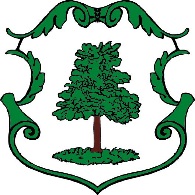 MĚSTO JILEMNICEObecně závazná vyhláška č.  5/2017o místním poplatku ze psůZastupitelstvo města Jilemnice se na svém zasedání dne 13. prosince 2017 usnesením č. 116/17 usneslo vydat na základě § 14 odst. 2 zákona č. 565/1990 Sb., o místních poplatcích, ve znění pozdějších předpisů (dále jen „zákon o místních poplatcích“) a v souladu s § 10 písm. d) a § 84 odst. 2 písm. h) zákona č. 128/2000 Sb., o obcích (obecní zřízení),  ve znění pozdějších předpisů,  tuto obecně závaznou vyhlášku (dále jen „vyhláška“): Čl. 1Úvodní ustanoveníMěsto Jilemnice touto vyhláškou zavádí místní poplatek ze psů (dále jen „poplatek“).Řízení o poplatcích vykonává městský úřad (dále jen „správce poplatku“).Čl. 2Poplatník a předmět poplatkuPoplatek ze psů platí držitel psa. Držitelem je fyzická nebo právnická osoba, která má trvalý pobyt nebo sídlo na území města Jilemnice.Poplatek ze psů se platí ze psů starších 3 měsíců.Čl. 3Vznik a zánik poplatkové povinnostiPoplatková povinnost vzniká držiteli psa v den, kdy pes dovršil stáří tří měsíců, nebo v den, kdy se stal držitelem psa staršího tří měsíců.V případě držení psa po dobu kratší než jeden rok se platí poplatek v poměrné výši, která odpovídá počtu i započatých kalendářních měsíců. Při změně místa trvalého pobytu nebo sídla platí držitel psa poplatek od počátku kalendářního měsíce následujícího po měsíci, ve kterém změna nastala, nově příslušné obci.Poplatková povinnost zaniká dnem, kdy přestala být fyzická nebo právnická osoba držitelem psa (např. úhynem psa, jeho ztrátou, darováním nebo prodejem), přičemž se poplatek platí i za započatý kalendářní měsíc, ve kterém taková skutečnost nastala.Čl. 4Ohlašovací povinnostDržitel psa je povinen ohlásit správci poplatku vznik své poplatkové povinnosti do 15 dnů ode dne jejího vzniku (např. ode dne, kdy pes dovršil stáří tří měsíců, nebo dne, kdy nabyl psa staršího tří měsíců). Stejným způsobem a ve stejné lhůtě je povinen oznámit také zánik své poplatkové povinnosti (např. úmrtí psa, změna držitele, změna trvalého bydliště držitele).Povinnost ohlásit držení psa má i osoba, která je od poplatku osvobozena. Důvod pro osvobození musí poplatník správci poplatku prokázat a to zároveň s ohlašovací povinností.V ohlášení poplatník  uvedejméno, popřípadě jména, a příjmení nebo název nebo obchodní firmu, obecný identifikátor, byl-li přidělen, místo pobytu nebo sídlo, místo podnikání, popřípadě další adresy pro doručování; právnická osoba uvede též osoby, které jsou jejím jménem oprávněny jednat v poplatkových věcech,čísla všech svých účtů u poskytovatelů platebních služeb, včetně poskytovatelů těchto služeb v zahraničí, užívaných v souvislosti s podnikatelskou činností, v případě, že předmět poplatku souvisí s podnikatelskou činností poplatníka,další údaje a skutečnosti rozhodné pro stanovení výše poplatkové povinnosti, včetně skutečností zakládajících nárok na úlevu nebo případné osvobození od poplatkové povinnosti.Poplatník, který nemá sídlo nebo bydliště na území členského státu Evropské unie, jiného smluvního státu Dohody o Evropském hospodářském prostoru nebo Švýcarské konfederace, uvede kromě údajů požadovaných v odstavci 2 adresu svého zmocněnce v tuzemsku pro doručování.Poplatník je rovněž povinen ohlásit a doložit správci poplatku každou skutečnost, která má vliv na výši jeho poplatkové povinnosti nebo na vznik a zánik osvobození, a to do 15 dnů, kdy tato skutečnost nastala.Dojde-li ke změně údajů uvedených v ohlášení, je poplatník povinen tuto změnu oznámit do 15 dnů ode dne, kdy nastala. Čl. 5Sazba poplatkuPoplatek ze psa neoznačeného mkročpem činí za kalendářní rok pro držitele: s trvalým pobytem nebo sídlem v bytovém domě se čtyřmi a více  bytovými                    jednotkami  ………………..……………………………………….              1.000,-- Kčs trvalým pobytem nebo sídlem v domě s maxmálně třemi bytovými jednotkami                                                                                                                                                     ……………………………………………………………………….                   500,-- Kčjež je požvatelem nvaldního, starobního, vdovského nebo vdoveckého důchodu,    který  je jeho jediným zdrojem příjmů a poživatel sirotčího důchodu  s trvalým   pobytem  v bytovém domě se čtyřmi a více bytovými jednotkami ….        200,-- Kčjež je požvatelem nvaldního, starobního, vdovského nebo vdoveckého důchodu, který je jeho jediným zdrojem příjmů a poživatel sirotčího důchodu s trvalým      pobytem v domě s maximálně třemi bytovými jednotkami ……. ...           100,-- KčPoplatek ze psa označeného mkročpem činí za kalendářní rok pro držitele:a)    s trvalým pobytem nebo sídlem v bytovém domě se čtyřmi a více  bytovými                  jednotkami …………………………………………………………...              750,-- Kčs trvalým pobytem nebo sídlem v domě s maxmálně třemi bytovými jednotkami                                                                                                                                                                     ………………………………………………………….. ..              300,-- Kčjež je požvatelem nvaldního, starobního, vdovského nebo vdoveckého důchodu,                který  je jeho jedným zdrojem příjmů a poživatel srotčího důchodu s trvalým                 pobytem  v bytovém domě se čtyřmi a více bytovými jednotkami  …        150,-- Kč             d)    jež je požvatelem nvaldního, starobního, vdovského nebo vdoveckého důchodu,                který je jeho jedným zdrojem příjmů a požvatel srotčího důchodu s trvalým                   pobytem v domě s maxmálně třemi bytovými jednotkami  ……..                50,-- KčČl. 6 Splatnost poplatku (1)   Poplatek je splatný:nečiní-li více než 500,-- Kč ročně, nejpozději do 31. března příslušného kalendářního roku,činí-li  více než 500,-- Kč ročně, je splatný ve dvou stejných splátkách, nejpozději v termínech  do  31. března. a do 30. září příslušného kalendářního roku,poplatek uvedený v písm. b) tohoto ustanovení lze zaplatit i jednorázově do 31. března příslušného kalendářního roku.Vznikne-li poplatková povinnost po datu splatnosti uvedeném v odstavci 1, je poplatek splatný nejpozději do 15. dne měsíce, který následuje po měsíci, ve kterém poplatková povinnost vznikla, nejpozději do 31. 12. příslušného kalendářního roku.Pro bezhotovostní platby je určen účet města Jilemnice u České spořitelny, a.s. č. účtu: 19-1263091359/0800. Variabilní symbol sdělí na žádost poplatníka správce poplatku.Čl. 7Osvobození a úlevyOd poplatku ze psů je osvobozen držitel psa, kterým je osoba nevidomá, bezmocná a osoba s těžkým zdravotním postižením, která je držitelem průkazu ZTP/P podle zvláštního právního předpisu, osoba provádějící výcvik psů určených k doprovodu těchto osob, osoba provozující útulek zřízený obcí pro ztracené nebo opuštěné psy nebo osoba, které stanoví povinnost držení a používání psa zvláštní právní předpis.Nárok na sazbu podle čl. 6 odst. 1 písm. c), d) a odst. 2 písm. c), d) má i poplatník, jehož jedinými zdroji příjmů jsou pouze starobní, případně invalidní důchod v souběhu s vdovským nebo vdoveckým důchodem.Držitel psa, který převzal psa z útulku, neplatí poplatek po dobu dvanácti kalendářních měsíců následujících po měsíci, ve kterém došlo k převzetí psa z útulku. Převzetí psa z útulku musí držitel psa uplatňující úlevu doložit zároveň s ohlašovací povinností.Nárok na sazbu podle čl. 5, odst. 2 již od 1. ledna stávajícího kalendářního roku, mají držitelé psa, kteří předloží doklad vystavený veterinárním lékařem o trvalém označení psa mikročipem, na němž je uvedeno registrační číslo mikročipu, do 31. března. Tento doklad bude platný po celou dobu držení stejného psa. Držitelům psa, kteří předloží tento doklad po 31. březnu, vznikne nárok na sazbu podle čl. 5, odst. 2 až od 1. ledna následujícího kalendářního roku.Nárok na osvobození nebo úlevu od poplatku ze psa zaniká, zanikne-li důvod pro osvobození nebo úlevu.V případě, že poplatník nesplní povinnost ohlásit údaj rozhodný pro osvobození nebo úlevu od poplatku ve lhůtě stanovené obecně závaznou vyhláškou nebo ve lhůtě podle zákona o místních poplatcích, nárok na osvobození nebo úlevu od tohoto poplatku zaniká. Čl. 8Navýšení poplatku Nebudou-li poplatky zaplaceny poplatníkem včas nebo ve správné výši, vyměří mu obecní úřad poplatek platebním výměrem nebo hromadným předpisným seznamem.Včas nezaplacené nebo neodvedené poplatky nebo část těchto poplatků může obecní úřad zvýšit až na trojnásobek; toto zvýšení je příslušenstvím poplatku.Čl. 9ÚčinnostTato vyhláška nabývá účinnosti dnem 1. ledna 2018.	...................................	..........................................	Vladimír Vinklář	Ing. Jana Čechová	             místostarosta města                                                                 starostka městaVyvěšeno na úřední desce dne:Sejmuto z úřední desky dne: